Groton Stewardship Committee Minutes 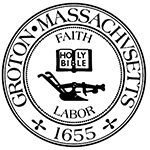 Present: Eileen McHugh (Conservation Commission, Earth Removal Stormwater Advisory Committee); Anna Eliot (Community Preservation Committee, Park Commission); Lisa Murray (Groton Garden Club); Olin Lathrop (Conservation Commission, Invasive Species Committee); Members Absent: Bob Hanninen (Earth Removal Stormwater Advisory Committee); Alex Woodle (Great Pond Advisory Committee)Others Present: Nik Gualco (Conservation Administrator); Location: Virtual Meeting (Zoom)When: February 17, 2022E. McHugh called the meeting to order at 7:00 p.m.Members of the Stewardship Committee participated in the annual Groton Conservation Forum and discussed conservation issues and priorities across the Town.The meeting adjourned at the conclusion of the Forum at 9:12 p.m.Minutes approved: March 24, 2022